Regulamin Międzynarodowego Konkursu na plakat pt. „30-lecie Grupy Wyszehradzkiej”Postanowienia ogólne
§ 1.Celem Konkursu jest stworzenie plakatu z okazji 30-tej rocznicy powstania Grupy Wyszehradzkiej, przypadającej na dzień 15.02.2021 r. Więcej informacji przybliżających tematykę konkursu, a także 
nt. 30-tej rocznicy utworzenia Grupy Wyszehradzkiej znajduje się w Załączniku nr 2 do Regulaminu Konkursu. Prace biorące udział w Konkursie, zwane dalej „Pracami konkursowymi” powinny odwoływać się do 
30-lecia współpracy państw Grupy Wyszehradzkiej oraz zawierać frazę: „30 years of V4”. Opcjonalnie na pracy konkursowej może także znaleźć się logo 30-lecia V4 stanowiące Załącznik nr 1 do Regulaminu Konkursu. Więcej informacji nt. Grupy Wyszehradzkiej znajduje się w Załączniku nr 2 do Regulaminu Konkursu.§ 2.Niniejszy Regulamin Konkursu na plakat „30-lecie Grupy Wyszehradzkiej”, zwany dalej „Regulaminem”, 
określa zasady i tryb przeprowadzenia konkursu, a w szczególności:zasady i warunki organizacji Konkursu;tryb powoływania i pracy Komisji Konkursowej;tryb zgłaszania projektów oraz przyznawania nagrody głównej w Konkursie.Organizacja Konkursu
§ 3. Organizatorami Konkursu, zwanym dalej „Organizatorami”, jest Ministerstwo Spraw Zagranicznych, 
z siedzibą w Polsce, w Warszawie (00-580) przy al. J. Ch. Szucha 23 oraz Stowarzyszenie Twórców Grafiki Użytkowej, z siedzibą w Polsce, w Warszawie (00-372) przy ul. Foksal 11.§ 4.Organizatorzy ogłaszają Konkurs, sprawują nadzór nad jego prawidłowym przebiegiem i zapewniają obsługę organizacyjną Komisji Konkursowej.Obsługę Konkursu zapewnia Stowarzyszenie Twórców Grafiki Użytkowej, adres do korespondencji: ul. Foksal 11, 00-372 Warszawa, Polska, e-mail: info@v4postercompetition.eu .Informacje o Konkursie oraz Regulamin Konkursu są publikowane na stronie internetowej Organizatorów, tj. na stornie dedykowanej konkursowi www: v4postercompetition.eu, na  stronie głównej STGU www.stgu.pl, na stornie głównej MSZ www.gov.pl/web/dyplomacja/, oraz na stronach internetowych polskich placówek zagranicznych podległych Ministerstwu Spraw Zagranicznych w Czechach, Słowacji i na Węgrzech. Uczestnictwo w Konkursie§ 5.Konkurs skierowany jest do obywateli państw należących do Grupy Wyszehradzkiej, 
tj. Czech, Polski, Słowacji i Węgier. Udział w Konkursie jest dobrowolny i bezpłatny.W konkursie nie mogą brać udziału pracownicy i przedstawiciele Organizatorów, członkowie Komisji Konkursowej oraz członkowie ich najbliższej rodziny (tj. wstępni, zstępni, małżonkowie i rodzeństwo)
i osoby pozostające we wspólnym pożyciu z tymi osobami.Konkurs przeznaczony jest dla osób pełnoletnich. W momencie wysłania zgłoszenia, uczestnik musi 
mieć skończone 18 lat.Prace konkursowe muszą być realizowane i zgłaszane do konkursu indywidualnie.Konkurs ma charakter otwarty i jednoetapowy.Zgłaszanie prac do Konkursu§ 6.Prace konkursowe muszą być pracami własnymi, nigdzie wcześniej niepublikowanymi, nie będącymi przedmiotem innego konkursu oraz nieobciążonymi wadami prawnymi lub roszczeniami osób trzecich.Każdy Uczestnik może zgłosić maksymalnie trzy prace konkursowe. § 7.Warunkiem przystąpienia do Konkursu jest przesłanie za pomocą formularza dostępnego na stronie internetowej www: v4postercompetition.eu :Minimalnie jednej, maksymalnie trzech prac konkursowych zapisanych w pliku jpg, rozdzielczość: 
72 dpi, przestrzeń barwna: RGB, format: 70x100 cm (szerokość x wysokość). Rozmiar pliku 
graficznego zawierającego pojedynczą pracę nie powinien być większy niż 10 mb.Skanu wypełnionego i podpisanego formularza zgłoszeniowego zawierającego dane zgłaszającego oraz tytuły zgłoszonych prac odpowiadające tytułom plików graficznych przesłanych razem ze zgłoszeniem. Należy także wypełnić i podpisać wszystkie oświadczenia i zgody zawarte w „Formularzu zgłoszenia do konkursu” będącym załącznikiem nr 3 do regulaminu.Prace, do których nie zostanie dołączony formularz zgłoszeniowy zawierający wymagane zgody 
i oświadczenia, nie zostaną dopuszczone do udziału w Konkursie. Prace niespełniające zasad uczestnictwa przewidzianych w Regulaminie Konkursu nie będą podlegały ocenie konkursowej.Uczestnik składając zgłoszenie konkursowe oświadcza, że wyraża zgodę na uczestniczenie w Konkursie na warunkach opisanych w Regulaminie Konkursu i w pełni akceptuje zapisy Regulaminu i jego Załączników.
§ 8.Zgłoszenia do Konkursu będą przyjmowane w terminie od dnia ogłoszenia Konkursu, tj. 02.09.2020 r., do dnia 18.10.2020 r. Projekty zgłoszone po tym terminie nie będą brały udziału w Konkursie.Wyniki Konkursu zostaną opublikowane do dnia 30.11.2020 r. na stronach internetowych Organizatorów, wskazanych w § 4 ust. 3 Regulaminu Konkursu. Laureaci Konkursu zostaną ponadto poinformowani o wynikach Konkursu za pośrednictwem poczty elektronicznej.Komisja Konkursowa§ 9.Prace konkursowe będą oceniane przez Komisję Konkursową powołaną przez Organizatorów. Komisja dokona oceny spełnienia warunków formalnych uczestnictwa w konkursie, potem prace oceniane będą zgodnie z następującymi kryteriami: spełnienie warunków opisanych w § 6 oraz § 7, czytelność komunikatu, walory estetyczne, walory kompozycyjne.W skład Komisji Konkursowej wchodzą eksperci z zakresu sztuk pięknych z 4 państw Grupy Wyszehradzkiej oraz przedstawiciele Organizatorów (Ministerstwa Spraw Zagranicznych i Stowarzyszenia Twórców Grafiki Użytkowej):Joanna Górska (Polska) - Przewodnicząca KomisjiPeter Bankov (Czechy)Marcel Benčík (Słowacja)Anna Korolovszky (Węgry)Jacek Gajewski – Dyrektor Instytutu Polskiego w BratysławieJoanna Urbańska – Dyrektor Instytutu Polskiego w Budapeszcie Maciej Ruczaj - Dyrektor Instytutu Polskiego w Pradze Monika Szmigiel-Turlej – Zastępca Dyrektora Departamentu Dyplomacji Publicznej i Kulturalnej MSZOrganizatorzy zastrzegają możliwość zmiany w składzie Komisji Konkursowej. Zmiana składu Komisji podlegać będzie notyfikacji w trybie określonym w §11 ust. 1.Zadaniem Komisji Konkursowej jest ocena Prac konkursowych oraz wyłonienie spośród Uczestników 
3 laureatów konkursu, a ponadto 9 osób wyróżnionych.Komisja konkursowa dokona wyboru najlepszych projektów nadesłanych na konkurs do dnia 31.10.2020 r. W przypadku równej liczby głosów w trakcie obrad Komisji Konkursowej, głos Przewodniczącego Komisji Konkursowej liczy się podwójnie.Komisja ma prawo zrezygnować z którejś z nagród lub któregoś z wyróżnień albo nie przyznać żadnej nagrody, w przypadku niezadowalającego poziomu nadesłanych prac konkursowych.Decyzje Komisji Konkursowej są ostateczne i nie przysługuje od nich odwołanie.Z przebiegu prac Komisji Konkursowej sporządzony zostanie protokół zawierający wyniki głosowania oraz dane osobowe laureatów Konkursu i osób wyróżnionych.Pracami Komisji Konkursowej kieruje Przewodniczący, będący przedstawicielem Organizatorów.Komisja Konkursowa może zażądać od uczestników przesłania plików przystosowanych do druku według poniższej specyfikacji w trakcie prac Komisji Konkursowej. Nieprawidłowe przygotowanie plików oznacza niespełnienie wymogów technicznych na tym etapie i może skutkować nieprzyznaniem nagrody: format pliku: PDF lub TIF, rozdzielczość: 300dpi, przestrzeń barwna: CMYK, format: 70x100 (szerokość x wysokość), +3mm spadu na adres mailowy organizatorów.Nagroda
§ 10.Komisja konkursowa wyłania laureatów I, II i III nagrody oraz przyznaje 9 wyróżnień. Organizator ustanawia następujące nagrody dla laureatów oraz osób wyróżnionych, wyłonionych przez Komisję Konkursową:Nagrody pieniężne dla laureatów i osób wyróżnionych w Konkursie: 
I nagroda – 2000 EUR
II nagroda – 1000 EUR
III nagroda – 500 EUR
Wyróżnienie – 150 EURPlakaty laureatów oraz osób wyróżnionych zostaną zamieszczone w kalendarzu na rok 2021, który dystrybuowany będzie na cały świat poprzez MSZ i podległe jemu polskie placówki zagraniczne. W terminie do 3 dni kalendarzowych, od przekazania drogą poczty elektronicznej informacji o nagrodzie bądź wyróżnieniu, laureat przekaże za pomocą poczty elektronicznej skan podpisanej umowy o  przeniesienie autorskich praw majątkowych na adres info@v4postercompetition.eu,  a do 7 dni kalendarzowych od przekazania drogą poczty elektronicznej informacji o nagrodzie bądź wyróżnieniu, laureat przekaże listem poleconym za potwierdzeniem odbioru wysłanym na adres: Stowarzyszenia Twórców Grafiki Użytkowej, ul. Foksal 11, 00-372 Warszawa, Polska, z dopiskiem „Konkurs 30-lecie Grupy Wyszehradzkiej” podpisaną umowę o przeniesieniu praw autorskich wraz z oświadczeniem stanowiącymi Załącznik nr 4 do Regulaminu Konkursu. Na podstawie podpisanego formularza oświadczenia  zawierającego dane laureata  nagroda pieniężna zostanie niezwłocznie przekazana na rachunek bankowy wskazany przez laureata w załączniku nr 4.Laureaci nagród i osoby wyróżnione zobowiązane są do nieodpłatnego przeniesienia praw autorskich do zwycięskiej Pracy konkursowej zgodnie z postanowieniami oświadczenia znajdującego się w Formularzu zgłoszenia do konkursu stanowiącego Załącznik nr 3 do Regulaminu Konkursu. Wzór umowy stanowi załącznik nr 4 do Regulaminu Konkursu. Odmowa podpisania umowy jest równoznaczna z wycofaniem zgłoszenia w Konkursie.W przypadku, gdyby Uczestnik, którego praca została wybrana w wyniku konkursu zrezygnował z zawarcia umowy z Organizatorem, Organizator ma prawo zaproponować podpisanie umowy Uczestnikowi następnemu w kolejności rekomendacji.Przekazanie materiału do udziału w konkursie traktowane jest jako równoczesne oświadczenie, że materiał nie narusza praw osób trzecich, a w szczególności majątkowych i osobistych praw autorskich. 
W przypadku wystąpienia przez osobę trzecią z roszczeniami wynikającymi z tytułu naruszenia praw określonych powyżej, podmiot zgłaszający odpowiada wyłącznie wobec tych osób za naruszenie ich praw.Laureaci i osoby wyróżnione – po skontaktowaniu się z nimi przez Organizatorów w celu ustalenia szczegółów wysyłki plików docelowych – są zobowiązani do przesłania plików przystosowanych do druku według poniższej specyfikacji. Nieprawidłowe przygotowanie plików oznacza niespełnienie wymogów technicznych na tym etapie i może skutkować nieprzyznaniem nagrody: format pliku PDF lub TIF, rozdzielczość: 300dpi, przestrzeń barwna: CMYK, format: 70x100 (szerokość x wysokość), +3mm spadu.Nagrody podlegają opodatkowaniu zgodnie z obowiązującymi przepisami prawa. Postanowienia końcowe
§ 11.Organizatorzy zastrzegają sobie prawo do odwołania lub przesunięcia terminów Konkursu oraz zastrzegają sobie prawo zmiany Regulaminu Konkursu. Informacja o ewentualnych zmianach zostanie zamieszczona na stronie internetowej Organizatora, wskazanej w § 4 ust. 3 Regulaminu Konkursu.O sprawach nieuregulowanych w Regulaminie Konkursu decydują Organizatorzy. Od decyzji Organizatorów nie przysługuje odwołanie.Szczegółowych informacji dotyczących Konkursu udziela:Stowarzyszenie Twórców Grafiki Użytkowej, adres e-mail: info@v4postercompetition.eu Organizatorzy nie ponoszą odpowiedzialności za szkody spowodowane podaniem błędnych 
lub nieaktualnych danych przez Uczestników konkursu oraz za mające wpływ na prawidłowość 
zgłoszenia do konkursu błędy, pominięcia, nieupoważniony dostęp do zgłoszeń ich utratę lub 
opóźnienie w ich doręczeniuPrzystępując do konkursu uczestnik oświadcza, że przesłane prace stanowią jego wyłączną własność 
i nie naruszają praw osób trzecich, ani obowiązujących przepisów prawa oraz że zaproponowane projekty są nowe i oryginalne oraz nigdzie wcześniej niepublikowane. Uczestnicy konkursu ponoszą pełną odpowiedzialność prawną w razie nieposiadania uprawnień do zgłoszenia pracy do konkursu bądź naruszenia praw autorskich i/lub dóbr osobistych osób trzecich.Poprzez złożenie pracy konkursowej zgodnie z wymaganiami określonymi w Regulaminie Konkursu Uczestnik udziela Organizatorom Konkursu niewyłącznej licencji (wraz z prawem do udzielania dalszej licencji) bez ograniczeń terytorialnych i przez czas nieokreślony, na korzystanie ze złożonej pracy konkursowej do celów związanych z organizacją Konkursu i jego promocją oraz do celów realizacji wystaw pokonkursowych, kalendarza, jak również do promocji i informacji o działalności Organizatorów oraz Grupy Wyszehradzkiej na polach eksploatacji obejmujących:w zakresie utrwalania i zwielokrotniania – wytwarzania dowolną techniką nieograniczonej ilości egzemplarzy, w tym techniką drukarską, reprograficzną, audiowizualną, zapisu magnetycznego, techniką cyfrową,w zakresie rozpowszechniania w inny sposób – publiczne wystawienie, wyświetlenie, odtworzenie oraz nadawanie i reemitowanie, w tym w sieci Internet, wprowadzenie do pamięci komputera, przesyłanie za pomocą sieci multimedialnej, w tym w sieci Internet oraz inne publiczne udostępnianie w taki sposób, aby każdy mógł mieć do nich dostęp w miejscu i czasie przez siebie wybranym.Laureaci Konkursu mają prawo do wykorzystania informacji o przyznanym tytule w celu promocji i informacji o własnym dorobku artystycznym i zawodowym.Organizatorzy nie pokrywają kosztów przygotowania i nadesłania projektów i dokumentów zgłoszeniowych.Zgłoszenie do Konkursu wymaga wyrażenia zgody na przetwarzanie danych osobowych w celu prowadzenia konkursu, wyłonienia Laureatów i osób wyróżnionych, przyznania nagród oraz w celach promocji i informacji o Konkursie, zgodnie z przepisami rozporządzenia Parlamentu Europejskiego i Rady (UE) 2016/679 z dnia 27 kwietnia 2016 r. w sprawie ochrony osób fizycznych w związku z przetwarzaniem danych osobowych i w sprawie swobodnego przepływu takich danych oraz uchylenia dyrektywy 95/46/WE (RODO). Formularz wyrażenia zgody zawarty jest w Formularzu zgłoszenia do konkursu, będącego Załącznikiem nr 3 do niniejszego Regulaminu.Informacja dotycząca przetwarzania danych osobowych przez Organizatorów jest zawarta w Załączniku nr 5 do Regulaminu Konkursu.W przypadku wycofania przez Uczestnika Konkursu zgody na przetwarzanie danych osobowych, formularz zgłoszeniowy zawierające jego dane osobowe zostanie niezwłocznie zniszczony.Ewentualne spory między uczestnikami a Organizatorami będą rozstrzygane w drodze mediacji, a jeśli nie dojdzie do porozumienia, właściwym dla ich rozpoznania będzie sąd powszechny właściwy dla siedziby Ministerstwa Spraw Zagranicznych.W sprawach nieregulowanych niniejszym Regulaminem zastosowanie znajdą odpowiednie przepisy prawa polskiego – Kodeksu Cywilnego, ustawy o prawie autorskim i prawach pokrewnych i innych przepisów ogólnie obowiązujących.Niniejszy regulamin wchodzi w życie z dniem ogłoszenia informacji o konkursie.Regulamin sporządzony został w 2 wersjach językowych, tj. polskiej i angielskiej z zastrzeżeniem, iż w razie rozbieżności wiążąca jest polska wersja językowa.Załączniki:Logo „30-lecie Grupy Wyszehradzkiej”Informacja na temat Grupy WyszehradzkiejFormularz zgłoszenia do konkursuWzór umowy o przeniesienie autorskich praw majątkowych                     Informacja dotycząca przetwarzania danych osobowych przez Ministerstwo Spraw Zagranicznych Załącznik nr 1: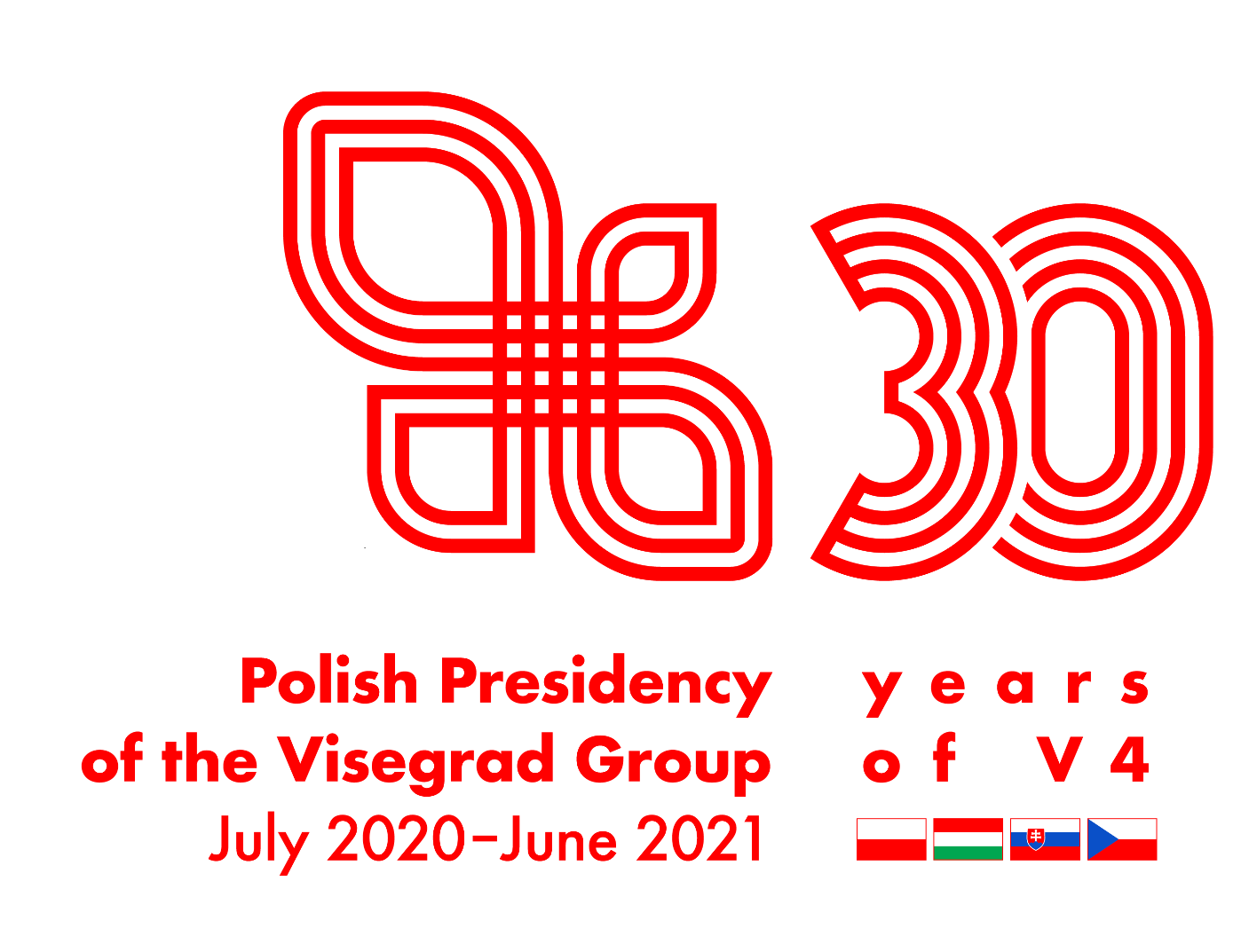 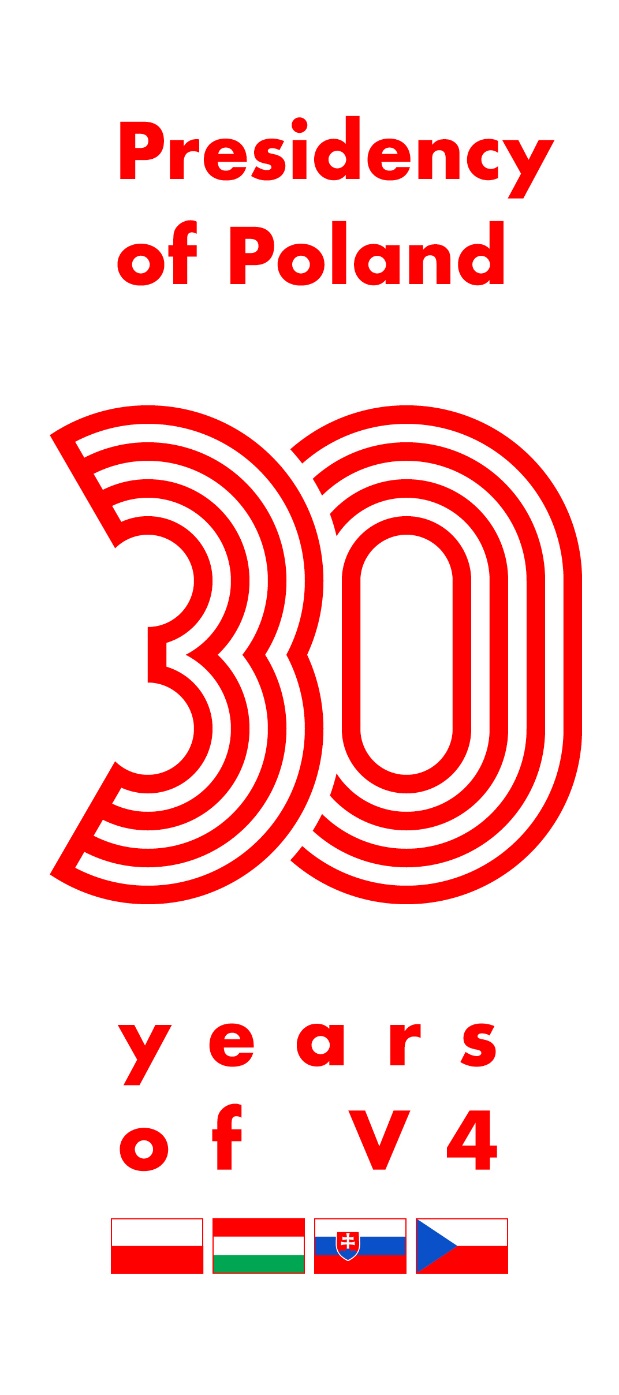 Załącznik 2:Informacja na temat Grupy Wyszehradzkiej.Grupa Wyszehradzka (Visegrad Group, V4) to jeden z głównych formatów współpracy państw Europy Środkowej, którego członkami są Czechy, Słowacja, Węgry i Polska. V4 utworzona została w 1991 r., a jej pierwotnym celem było wzajemne wspieranie się przez państwa członkowskie w dążeniach do przystąpienia do Unii Europejskiej i Organizacji Traktatu Północnoatlantyckiego (NATO).Obecnie współpraca w ramach V4 przebiega na wielu płaszczyznach. Kluczową sferą wciąż pozostaje współpraca pomiędzy państwami członkowskimi V4. U jej podstaw leżą, przede wszystkim, kontakty międzyrządowe, w tym częste spotkania i konsultacje premierów i poszczególnych ministrów  czterech państw. Istotną rolę odgrywają tu również kontakty na szczeblu głów państw i przedstawicieli parlamentów. Ważnym aspektem współpracy jest rozwój kontaktów między społeczeństwami państw V4. W celu jego wzmacniania utworzono Międzynarodowy Fundusz Wyszehradzki (International Visegrad Fund, IVF), który m.in. wspiera finansowo realizację wspólnych projektów, a także programów stypendialnych i kulturalno-artystycznych (https://www.visegradfund.org/).Współpraca V4 nie ma jednak wyłącznie wewnętrznego charakteru. Państwa V4 aktywnie działają na forum UE i innych organizacji międzynarodowych. Obecnie to właśnie kwestie dot. UE stanowią główną oś współpracy w sferze zewnętrznej. Kluczowymi zagadnieniami są m.in. Wieloletnie Ramy Finansowe, polityka spójności, Wspólna Polityka Rolna, kwestie instytucjonalne, klimat, ochrona środowiska, polityka energetyczna, jednolity rynek/rynek cyfrowy UE, infrastruktura oraz polityka sąsiedztwa i rozszerzenia. Ponadto, państwa V4 prowadzą współpracę z państwami trzecimi, w tym m.in. z regionów Partnerstwa Wschodniego i Bałkanów Zachodnich. Regularnie odbywają się również spotkania z państwami bałtyckimi 
i nordyckimi a także z państwami pozaeuropejskimi (m.in. Japonią, Republiką Korei, Izraelem).Bieżący tryb współpracy w ramach V4 wyznaczają rotacyjne, roczne przewodnictwa poszczególnych państw członkowskich. Państwo sprawujące przewodnictwo, w konsultacji z pozostałymi członkami V4, m.in. określa bieżące priorytety prac V4 oraz kalendarium spotkań wewnętrznych, jak i z partnerami zewnętrznymi. Obecnie przewodnictwo w V4 sprawuje Polska (07.2020 - 06.2021). Priorytetowymi celami polskiej prezydencji są:1. Silna V4 w silnej Europie (cel związany z koordynacją działań państw V4 w UE);2. Powrót do normalności (cel związany z walką z pandemią COVID-19 i jej skutkami);3. Kontakty międzyludzkie (cel związany ze wzmocnieniem integracji i spójności w ramach V4, pomiędzy krajami/społecznościami V4);4. Cyfrowa V4 (cel związany z rozwojem współpracy V4 w sektorze cyfrowym).Symbolicznym mottem polskiej prezydencji V4 jest: „Powrót na właściwe tory” ("Back on track"); https://www.gov.pl/web/V4prezydencja; http://www.visegradgroup.eu/W trakcie polskiego przewodnictwa V4 przypadnie 30. rocznica powołania Grupy Wyszehradzkiej (V4 została utworzona w miejscowości Visegrád na Węgrzech 15.02.1991 r.). Z tej okazji planowany jest szereg działań, mających na celu uczenie tej rocznicy.Załącznik 3: 
Formularz zgłoszenia do konkursu 

Dane zgłoszenia/uczestnika:*tytuł zgłoszenia powinien być tożsamy z nazwą przesłanego pliku graficznego.

Oświadczam, iż zapoznałam(em) się z Regulaminem Konkursu na plakat „30-lecie Grupy Wyszehradzkiej”, 
który akceptuję i zobowiązuję się stosować do jego postanowień.……………………………………………..Data i podpis Uczestnika KonkursuWyrażam zgodę na przetwarzanie przez Ministerstwo Spraw Zagranicznych z siedzibą w Warszawie (00-580) 
przy al. J. Ch. Szucha 23, moich danych osobowych zawartych w niniejszym formularzu zgłoszeniowym na potrzeby przeprowadzenia Konkursu na plakat „30-lecie Grupy Wyszehradzkiej”, zgodnie z art. 6 ust. 1 lit. a rozporządzenia Parlamentu Europejskiego i Rady (UE) 2016/679 z dnia 27 kwietnia 2016 r. w sprawie ochrony osób fizycznych 
w związku z przetwarzaniem danych osobowych i w sprawie swobodnego przepływu takich danych oraz uchylenia dyrektywy 95/46/WE (RODO) w zakresie niezbędnym do prawidłowego przeprowadzenia Konkursu, wyłonienia Laureatów i osób wyróżnionych,  przyznania nagród oraz w celach promocji i informacji o Konkursie. ……………………………………………..Data i podpis Uczestnika KonkursuOświadczam, że zapoznałem/am się z informacjami zamieszczonymi w Załączniku nr 5 do Regulaminu Konkursu, będącymi realizacją obowiązku informacyjnego określonego w art. 13 RODO, dotyczącymi przetwarzania moich danych osobowych, a także znane są mi wszystkie przysługujące mi prawa, o których mowa w art. 15 – 19 i 21 RODO.……………………………………………..Data i podpis Uczestnika KonkursuOświadczam, iż w przypadku przyznania mi nagrody pieniężnej albo wyróżnienia w ramach konkursu organizowanego przez Ministerstwo Spraw Zagranicznych i STGU na projekt plakatu „30-lecie Grupy Wyszehradzkiej”, zobowiązuję się przenieść na Skarb Państwa – Ministerstwo Spraw Zagranicznych, prawa autorskie majątkowe do zgłoszonego przeze mnie utworu w zakresie i na zasadach przewidzianych umową, której wzór stanowi załącznik nr 4 do Regulaminu Konkursu. W terminie do 3 dni kalendarzowych od przekazania informacji o nagrodzie bądź wyróżnieniu, przekażę za pomocą poczty elektronicznej skan podpisanej umowy o  przeniesieniu autorskich praw majątkowych na adres: info@v4postercompetition.eu,  a do 7 dni kalendarzowych od przekazania informacji o nagrodzie bądź wyróżnieniu, przekażę umowę listem poleconym za potwierdzeniem odbioru. Akceptuję jednocześnie zastrzeżenie wynikające z Regulaminu Konkursu, zgodnie z którym odmowa podpisania przeze mnie umowy o przeniesieniu praw autorskich będzie równoznaczna z wycofaniem mojego zgłoszenia w Konkursie.         ……………………………………………..Data i podpis Uczestnika KonkursuZałącznik 4:Wzór umowy o przeniesienie autorskich praw majątkowych                     UMOWA O PRZENIESIENIE AUTORSKICH PRAW MAJĄTKOWYCHnumer........................................., zawarta w Warszawie, w dniu ..................................................... r. 
pomiędzy:Skarbem Państwa-Ministerstwem Spraw Zagranicznych, z siedzibą w Warszawie (kod 00-580), 
przy Al. J. Ch. Szucha 23, reprezentowanym przez Pana Andrzeja Papierza, Dyrektora Generalnego 
Służby Zagranicznej, w którego imieniu działa Pan Marek Szczepanowski, Dyrektor Departamentu Dyplomacji Publicznej i Kulturalnej,zwanym dalej „Nabywcą”aPanią/Panem ………………………………….., zamieszkałą/ym w (miasto/kraj) ………………………………………….………………. 
(kod pocztowy …………………….) przy ul. …………………….…………….…………….……………., NIP ………………………….…………., 
Legitymującą/ym się dowodem osobistym/paszportem (nr seria) ………………..………………………………..……………………
wydanym w ………………………………  roku przez …………….………………………………………………………………………………………..
zwaną dalej „Wykonawcą", łącznie zwanymi dalej „Stronami”, o następującej treści:Wykonawca oświadcza, że jest autorem utworu w postaci projektu plakatu zatytułowanego (należy podać tytuł podany w Formularzu zgłoszenia do konkursu) …………………………………………………………………………………, będącego pracą konkursową w konkursie pt.„30-lecie powstania Grupy Wyszehradzkiej” zorganizowanego przez Nabywcę i zwanego dalej „Konkursem”, przekazanego Nabywcy w formacie pliku: JPG, rozdzielczość: 72 dpi, przestrzeń barwna: RGB, format: 70x100 cm (szerokość x wysokość) oraz PDF lub TIF, rozdzielczość: 300 dpi, przestrzeń barwna: CMYK, format: 70x100 cm (szerokość x wysokość) + spady 5 mm., zwanego dalej „Utworem” i przysługuje mu pełnia praw autorskich tak majątkowych, jak osobistych do Utworu. Wykonawca oświadcza, że pozyskał niezbędne licencje do poszczególnych elementów Utworu wraz 
z prawem ich przeniesienia na Nabywcę. 
Wykonawca oświadcza, że w związku z nagrodzeniem/wyróżnieniem jego Utworu w Konkursie stosownie
do zapisów Regulaminu Konkursu, z chwilą zawarcia umowy przenosi nieodpłatnie na Nabywcę, 
w zakresie nieograniczonym jakimikolwiek prawami osób trzecich:autorskie prawa majątkowe do Utworu na następujących polach eksploatacji:– publiczne wykonanie, wystawienie, wyświetlenie, odtwarzanie, nadawanie i reemitowanie dowolną techniką;– publiczne udostępnienie w taki sposób, aby każdy mógł mieć dostęp do Utworu w miejscu i w czasie przez siebie wybranym;– wprowadzanie do pamięci komputera, do sieci teleinformatycznej otwartej i zamkniętej;– nadanie za pomocą wizji lub fonii;– przekazywanie i umieszczanie za pośrednictwem sieci komputerowych, w tym poprzez Internet – w dowolnym standardzie, systemie i formacie; - udostępnianie w mediach społecznościowych;– utrwalanie i zwielokrotnianie w jakiejkolwiek postaci, na dowolnym nośniku informacji w dowolnej liczbie egzemplarzy; – utrwalanie i zwielokrotnienie dowolną techniką; - udostępnienie oryginału i egzemplarzy, na których dzieło utrwalono.– Dokonywania przeróbek, opracowań dzieła, jego skrótów oraz tłumaczeń.prawo zezwalania na wykonywanie zależnego prawa autorskiego do przedmiotu umowy.Licencje do poszczególnych elementów utworu, o których mowa w par 1 ust. 2.Przeniesienie autorskich praw majątkowych do Utworu i prawa zezwalania na wykonywanie zależnego prawa autorskiego do niego jest nieograniczone terytorialnie i czasowo. Nabywca może wykorzystywać Utwór na całym świecie we wszystkich mediach, na wszystkich polach eksploatacji wymienionych powyżej, przez cały czas trwania praw majątkowych. Nabywca ma prawo udzielać licencji do korzystania z przedmiotu umowy przez osoby trzecie na warunkach przez niego określonych, jak również przenosić autorskie prawa majątkowe do przedmiotu umowy, a także prawo zezwalania na wykonywanie zależnego prawa autorskiego do przedmiotu umowy, na osoby trzecie.Wykonawca zobowiązuje się względem Nabywcy, iż nikt nie będzie wnosił przeciwko niemu żadnych roszczeń dotyczących sposobu korzystania z Utworu. W przypadku roszczeń osób trzecich dotyczących naruszenia ich praw Wykonawca ponosi w stosunku do tych osób odpowiedzialność wyłączną.Wykonawca określa wartość przeniesionych nieodpłatnie autorskich praw majątkowych do projektu plakatu wskazanego w par.1 ust.1  umowy na kwotę w wysokości brutto … EUR (słownie: ….) /lub … PLN (słownie: …)
W sprawach nie unormowanych niniejszą umową mają zastosowanie przepisy Kodeksu Cywilnego oraz Ustawy o prawie autorskim i prawach pokrewnych.
Wszelkie spory mogące wynikać w związku z realizacją niniejszej umowy będą rozstrzygane przez Strony ugodowo, a gdy nie będzie to możliwe poddane zostaną rozstrzygnięciu właściwego dla siedziby Nabywcy sądu powszechnego.
Umowa została sporządzona w dwóch jednobrzmiących egzemplarzach, po jednym dla każdej ze Stron.

Umowa  zawarta zostaje w dniu podpisania jej przez ostatnią ze stron. z mocą obowiązująca od dnia ogłoszenia wyników konkursu.ZałącznikiKopia utworu Oświadczenie laureata konkursu dla celów podatkowych……………………………………………..			……………………………………………..podpis Wykonawcy				podpis NabywcyOŚWIADCZENIE LAUREATA KONKURSU   DLA CELÓW PODATKOWYCHStwierdzam, że powyższe dane podałem(am) zgodnie ze stanem faktycznym. Odpowiedzialność karno-skarbowa za podanie danych niezgodnych z prawdą jest mi znana.Oświadczam, że zapoznałem/am się z informacjami zamieszczonymi w Załączniku nr 5 do Regulaminu Konkursu, będącymi realizacją obowiązku informacyjnego określonego w art. 13 RODO, dotyczącymi przetwarzania moich danych osobowych, a także znane są mi wszystkie przysługujące mi prawa, o których mowa w art. 15 – 19 i 21 RODO.Wyrażam zgodę na przetwarzanie moich ww. danych osobowych zgodnie z załącznikiem nr 5 regulaminu konkursu pt.„30-lecie powstania Grupy Wyszehradzkiej” dla celów uczestnictwa w konkursie oraz wypłaty nagrody konkursowej.……….………………….				………………………………….data 						podpisZałącznik 5: 
Informacja dotycząca przetwarzania danych osobowych
przez Ministerstwo Spraw Zagranicznych  Niniejsza informacja stanowi wykonanie obowiązku określonego w art. 13 rozporządzenia Parlamentu Europejskiego i Rady (UE) 2016/679 z dnia 27 kwietnia 2016 r. w sprawie ochrony osób fizycznych w związku 
z przetwarzaniem danych osobowych i w sprawie swobodnego przepływu takich danych oraz uchylenia dyrektywy 95/46/WE, zwanego dalej „RODO”.Administratorem, w rozumieniu art. 4 pkt 7 RODO, danych osobowych jest Minister Spraw Zagranicznych 
z siedzibą w Polsce, w Warszawie, Al. J. Ch. Szucha 23.W Ministerstwie Spraw Zagranicznych i placówkach zagranicznych powołano Inspektora Ochrony Danych (IOD). Dane kontaktowe IOD:adres siedziby: Al. J. Ch. Szucha 23, 00-580 Warszawa,adres e-mail: iod@msz.gov.plDane Uczestników Konkursu są przetwarzane na podstawie art. 6 ust. 1 lit. a RODO – za zgodą osoby, 
której dane dotyczą, do celów związanych z organizacją Konkursu na plakat „30-lecie Grupy Wyszehradzkiej” przez Ministerstwo Spraw Zagranicznych, wyłonieniem Laureatów i osób wyróżnionych oraz przyznaniem im nagród, oraz w celach promocji i informacji o Konkursie. Przekazanie danych jest konieczne do uczestnictwa w Konkursie i przyznania nagród. Dane osobowe Uczestników Konkursu będą przetwarzane do czasu zakończenia Konkursu lub cofnięcia zgody na dalsze przetwarzanie danych przez osobę, której dane dotyczą. Zgoda może być cofnięta 
w dowolnym momencie, przed rozstrzygnięciem konkursu, poprzez przesłanie stosownej informacji 
na adres ddpk.sekretariat@msz.gov.pl, przy czym cofnięcie zgody jest jednoznaczne z rezygnacją z udziału 
w Konkursie. Dane Laureatów i osób wyróżnionych, po zakończeniu Konkursu, będą przechowywane 
w celu archiwalnym wieczyście, zgodnie z przepisami ustawy z dnia 14 lipca 1983 r. o narodowym zasobie archiwalnym i archiwach (Dz. U. z 2018 poz. 217 z późn. zm.) i z wydanymi na jej podstawie regulacjami obowiązujących w Ministerstwie Spraw Zagranicznych.Dane laureatów i osób wyróżnionych mogą być rozpowszechniane, zgodnie z § 8 ust. 2 Regulaminu konkursu, w tym publikowane na stronie internetowej Konkursu, stronie STGU i MSZ.Dostęp do danych posiadają uprawnieni pracownicy Ministerstwa Spraw Zagranicznych. Dane zostaną udostępnione członkom Komisji Konkursowej. Dane nie będą przekazywane do państwa trzeciego ani do organizacji międzynarodowej.Osobie, której dane dotyczą, przysługują prawa do kontroli przetwarzania danych, określone w art. 15-16 
i 19 RODO, w szczególności prawo dostępu do treści swoich danych i ich sprostowania, oraz art. 17-18 RODO – prawo do usunięcia oraz ograniczenia przetwarzania, o ile będą miały zastosowanie. Dane osobowe nie będą przetwarzane w sposób zautomatyzowany, który będzie miał wpływ 
na podejmowanie decyzji mogących wywołać skutki prawne lub w podobny sposób istotnie na nią 
wpłynąć. Dane nie będą poddawane profilowaniu.Osoba, której dane dotyczą ma prawo wniesienia skargi do organu nadzorczego na adres:Prezes Urzędu Ochrony Danych Osobowych ul. Stawki 2, 00-193 WarszawaImię:Nazwisko:Nazwisko:Wiek:Adres zamieszkania:Adres zamieszkania:Adres do korespondencji:Adres do korespondencji:Obywatelstwo:TelefonTelefonAdres e-mailTytuł 1 zgłoszenia*:Tytuł 1 zgłoszenia*:Tytuł 1 zgłoszenia*:Tytuł 1 zgłoszenia*:NazwiskoNazwisko rodowePierwsze imięDrugie imięImię ojcaImię matkiData urodzeniaMiejsce urodzeniaNumer PESELNumer NIPSeria i numer dowodu osobistegoMiejsce zameldowaniaDzielnicaUlica, nr domuKod PocztowyMiejscowośćTelefonOddział NFZ (d. kasa chorych)Urząd Skarbowy – nazwaNumer konta bankowego (podatnika)